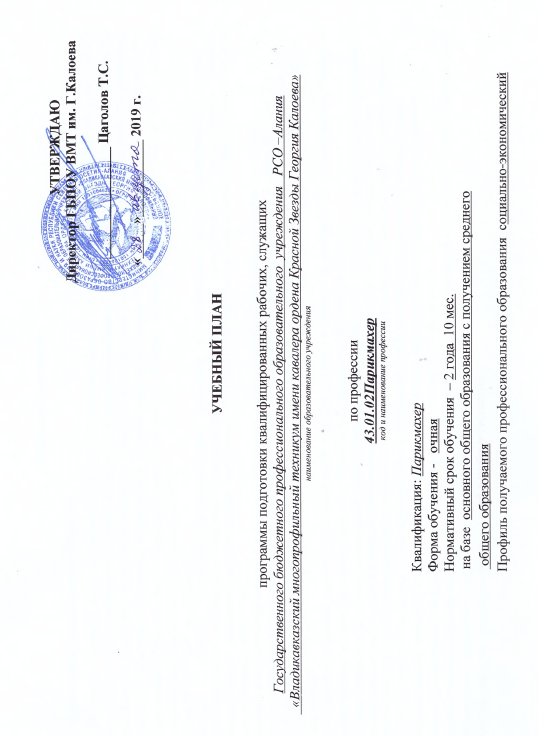 Пояснительная записка Нормативная база реализации ОПОП ОУНастоящий учебный план программы подготовки квалифицированных рабочих, служащих государственного бюджетного профессионального образовательного учреждения «Владикавказский многопрофильный техникум имени кавалера ордена Красной Звезды Георгия Калоева»  разработан  на основе Федерального государственного образовательного стандарта по профессии 43.01.02 Парикмахер, утвержденного приказом Министерства образования и науки Российской Федерации № 730 от 02.08.2013 г., и на основе федерального государственного образовательного стандарта среднего общего образования, реализуемого в пределах ОПОП с учетом профиля получаемого профессионального образования, а также:Устава ГБПОУ ВМТ им. Г.КалоеваСанПиН 2.4.3.1186-03 «Санитарно-эпидемиологические требования к организации учебно-производственного процесса в образовательных учреждениях начального профессионального образования», утвержденными постановлением Главного государственного санитарного врача Российской Федерации от 28.01. 2003г. №2 (Зарегистрировано в Минюсте РФ 11 февраля 2003 года, регистрационный номер 4204.)Положения о практике обучающихся, осваивающих основные профессиональные образовательные программы среднего профессионального образования приказом Министерства образования и науки Российской Федерацииот 18 апреля 2013 г. N 291Приказа  Министерства образования и науки Российской Федерации (Минобрнауки России) от 16 августа 2013 г. N 968 г. Москва "Об утверждении Порядка проведения государственной итоговой аттестации по образовательным программам среднего профессионального образования"ПОЛОЖЕНИЯ о системе оценок при промежуточной аттестации, формы и порядок её проведения в  государственном бюджетном профессиональном образовательном учреждении «Владикавказский многопрофильный техникум»Приказа Министерства образования и науки Российской Федерации от 14 июня 2013 г. № 464 "Об утверждении Порядка организации и осуществления образовательной деятельности по образовательным программам среднего профессионального образования"Рекомендациями по организации получения среднего общего образования в пределах освоения образовательных программ среднего профессионального образования на базе основного общего образования с учетом требований федеральных государственных образовательных стандартов и получаемой профессии или специальности среднего профессионального образования (Письмо Министерства образования и науки Российской Федерации от 17 марта 2015 г. № 06-259)Приказа Министерства образования и науки РФ от 29 июня 2017г №613 "О внесении изменений в ФГОС СОО, утвержденный приказом Министерства образования и науки РФ от 17 мая 2012г №413 Рабочих программ профессиональных модулей и учебных дисциплин.Организация учебного процесса и режим занятийУчебный год начинается 1 сентября и заканчивается согласно графику учебного процесса. Продолжительность учебной недели  - шестидневная учебная неделя. Продолжительность занятий – 45 мин. 	Максимальная учебная нагрузка  обучающихся составляет 54 часа в неделю, включая все виды аудиторной и внеаудиторной (самостоятельной) учебной работы по освоению основной профессиональной образовательной программы.Максимальный объем аудиторной учебной нагрузки составляет 36 академических часов в неделю.Оценка качества освоения учебных дисциплин проводится в процессе текущего контроля и промежуточной аттестации. Текущий контроль по дисциплинам проводится в пределах учебного времени, отведенного на соответствующую учебную дисциплину, как традиционными, так и инновационными методами, включая компьютерные технологии. Формы текущего контроля определяет преподаватель, мастер производственного обучения.Промежуточная аттестация проводится в форме зачетов, дифференцированных зачетов и экзаменов: дифференцированные зачеты за счет времени, отведенного на образовательную дисциплину, экзамены за счет времени, выделенного ФГОС СПО на промежуточную аттестацию. Формой итоговой аттестации по профессиональному модулю является экзамен (квалификационный), который проводится после прохождения полного курса учебной и производственной практики, предусмотренной по каждому из модулей.Консультации обучающихся – групповые и индивидуальные. Проводятся в соответствии с графиком консультаций в объеме 100 часов на учебную группу на каждый учебный год сверх установленной максимальной учебной нагрузки и не учитываются при расчете объемов учебного времени. Перечень кабинетов, лабораторий, мастерских соответствует стандарту и сформирован с учетом профиля подготовки специалистов.При освоении обучающимися профессиональных модулей проводятся учебная практика (производственное обучение) и производственная практика.Учебная практика проводится при освоении обучающимися профессиональных компетенций в рамках профессиональных модулей рассредоточено. Производственная практика проводится в организациях, направление деятельности которых соответствует профилю подготовки обучающихся, концентрированно.Общеобразовательный цикл основной профессиональной образовательной программы СПО сформирован в соответствии с Разъяснениями по реализации федерального государственного образовательного стандарта среднего общего образования в пределах основных профессиональных образовательных программ среднего профессионального образования по профессиям или по специальностям, формируемых на основе федерального государственного образовательного стандарта и с  (письмо департамента государственной политики в сфере подготовки рабочих кадров и ДПО Минобрнауки России от 17.03.2015г. № 06-259)и в соответствии с уточнениями ФИРО(протокол ФИРО № 3 от 25 мая 2017г.), приказом Министерства образования и науки РФ от 29 июня 2017г №613 "О внесении изменений в ФГОС СОО, утвержденный приказом Министерства образования и науки РФ от 17 мая 2012г №413 .Учебное время, отведенное на теоретическое обучение (2052 час.), распределено на учебные дисциплины общеобразовательного цикла ОПОП СПО (ППКРС) - общие и по выбору из обязательных предметных областей, изучаемые на базовом и профильном уровнях, и дополнительные по выбору обучающихся, и содержит 12  учебных дисциплин.Общеобразовательный цикл составляют учебные дисциплины: "Русский язык», «Литература", "Иностранный язык", "Математика", "История", "Физическая культура", "Основы безопасности жизнедеятельности", «Астрономия».По выбору из обязательных предметных областей изучаются учебные дисциплины: «Естествознание», «Родная литература».Из них 3 учебных дисциплины изучаются с учетом профиля профессионального образования, осваиваемой профессии СПО:"Математика",«Экономика», «Информатика»;В соответствии с Приказом Минобрнауки России от 29.06.2017 N 613 в общеобразовательный цикл внесена дисциплина Астрономия.«Астрономия» - 36 ч.  (Часы взяты из выделенных на дополнительные учебные дисциплины)Знания и умения, полученные студентами при освоении учебных дисциплин общеобразовательного цикла, углубляются и расширяются в процессе изучения дисциплин общепрофессионального цикла, а также отдельных дисциплин профессионального цикла ОПОП СПО (ППКРС).В соответствии с ФГОС СОО предусмотрено выполнение обучающимися индивидуальных проектов. Индивидуальный проект проводится часов, выделенных на консультации и расчета 4 часа на 1 обучающегося..Экзамены проводятся по учебным дисциплинам «Русский язык», «Математика», «Экономика».В соответствии с требованиями ФГОС СПО нормативный срок освоения ОПОП СПО (ППКРС) при очной форме получения образования для лиц, обучающихся на базе основного общего образования с получением среднего общего образования, увеличивается на 82 недели из расчета: теоретическое обучение (при обязательной учебной нагрузке 36 часов в неделю) - 57 нед., промежуточная аттестация - 3 нед., каникулярное время - 22 нед.	Рабочие программы общеобразовательных учебных дисциплин разработаны на основе Примерных программ общеобразовательных учебных дисциплин для профессиональных образовательных организаций, рекомендованных к использованию при реализации ОПОП СПО на базе основного общего образования с получением среднего общего образования (Изданы Издательским Центром «Академия» в 2015 году).Формирование вариативной части ОПОПОбъем часов вариативной части (144часа) распределен на увеличение объема времени, отведенного на общепрофессиональные дисциплины и модули для углубления и расширения содержания обязательной части: ОП.03 «Санитария и гигиена» -18 часовОП.04 «Основы физиологии кожи и волос» - 30 часовОП.05 «Специальный рисунок» - 10 часовМДК.01.01 «Стрижки и укладки волос» - 18 часовМДК.02.01 «Химическая завивка волос» - 8 часовМДК.03.01 «Окрашивание волос» - 8 часовМДК.03.02 «Искусство прически» - 52 часаФормы проведения государственной (итоговой) аттестацииФормы и порядок проведения Государственной (итоговой) аттестации определяются Положением об итоговой аттестации училища (локальный акт).Государственная (итоговая) аттестация включает защиту выпускной квалификационной работы (выпускная практическая квалификационная работа и письменная экзаменационная работа). Тематика  выпускной квалификационной работы должна соответствовать содержанию одного или нескольких профессиональных  модулей.  Фонды оценочных средств для ГИА разрабатываются и утверждаются техникумом после предварительного положительного заключения работодателей.Государственная (итоговая) аттестация проводится во втором полугодии  третьего курса.Необходимым условием допуска к государственной (итоговой) аттестации является предоставление документов,  подтверждающих освоение обучающимися компетенций при изучении им теоретического материала и прохождении учебной практики по каждому из основных видов профессиональной деятельности.Перечень кабинетов, лабораторий, мастерских:Кабинеты:медико-биологических дисциплин;специального рисунка;безопасности жизнедеятельности.Мастерские:парикмахерская- мастерская, оборудованная парикмахерскими креслами, зеркалами, столиками для инструментов и препаратов, мойками для мытья волос,  сушуарами, стерилизаторами, бактерицидными лампами, кондиционером, водонагревателем, профессиональными препаратами.Спортивный комплекс:спортивный зал;открытый стадион широкого профиля с элементами полосы препятствий;стрелковый тир (в любой модификации, включая электронный) или место для стрельбы.Залы:библиотека, читальный зал с выходом в сеть Интернет;актовый зал.Сводные данные по бюджету времени (в неделях)КурсыОбучение по дисциплинам и междисциплинарным курсамУчебная практикаПроизводственная практикаПроизводственная практикаПромежуточная аттестацияГосударственная (итоговая) аттестацияКаникулыВсего(по курсам)КурсыОбучение по дисциплинам и междисциплинарным курсамУчебная практикапо профилю профессии  или специальности СПОпреддипломная(для СПО)Промежуточная аттестацияГосударственная (итоговая) аттестацияКаникулыВсего(по курсам)123456789I курс3243---1150II курс2955-3-1153III курс161012-22244Всего771920-5224147ИндексНаименование циклов, дисциплин, профессиональных модулей, МДК, практикФормы промежуточной 
аттестации Учебная нагрузка обучающихся (час.)Учебная нагрузка обучающихся (час.)Учебная нагрузка обучающихся (час.)Учебная нагрузка обучающихся (час.)Учебная нагрузка обучающихся (час.)Распределение обязательной нагрузки по курсам и семестрам    
     (час. в семестр)Распределение обязательной нагрузки по курсам и семестрам    
     (час. в семестр)Распределение обязательной нагрузки по курсам и семестрам    
     (час. в семестр)Распределение обязательной нагрузки по курсам и семестрам    
     (час. в семестр)Распределение обязательной нагрузки по курсам и семестрам    
     (час. в семестр)Распределение обязательной нагрузки по курсам и семестрам    
     (час. в семестр)Распределение обязательной нагрузки по курсам и семестрам    
     (час. в семестр)Распределение обязательной нагрузки по курсам и семестрам    
     (час. в семестр)Распределение обязательной нагрузки по курсам и семестрам    
     (час. в семестр)ИндексНаименование циклов, дисциплин, профессиональных модулей, МДК, практикФормы промежуточной 
аттестации Максимальная Самостоятельная работа Обязательная аудиторная Обязательная аудиторная Обязательная аудиторная I курсI курсI курсII курсII курсII курсIII курсIII курсIII курсИндексНаименование циклов, дисциплин, профессиональных модулей, МДК, практикФормы промежуточной 
аттестации Максимальная Самостоятельная работа Всего занятий в т.ч.в т.ч.1 семестр2 семестритого3 семестр4 семестритого5 семестр6 семестритогоИндексНаименование циклов, дисциплин, профессиональных модулей, МДК, практикФормы промежуточной 
аттестации Максимальная Самостоятельная работа Всего занятий лекций, уроковлабор. и практ занятийИндексНаименование циклов, дисциплин, профессиональных модулей, МДК, практикФормы промежуточной 
аттестации Максимальная Самостоятельная работа Всего занятий лекций, уроковлабор. и практ занятий16 нед.16 нед.15 нед.14 нед.11 нед.5 нед.1234567891011121314151617О.00Общеобразовательный цикл 3/9/33078102620521256796424462888510434944220220ОУД.01Русский язык«-,-,-,Э»201671349242323668303666ОУД.02Литература«-,-,-,ДЗ»3151052101763464381023530654343ОУД.03Иностранный язык«-,-,-,ДЗ»31510521021048541024528733535ОУД.04История«ДЗ»360120240142984849974542875656ОУД.05Естествознание (химия)«-,ДЗ»872958544322658ОУД.05Естествознание (биология)«-,ДЗ»9030604911322860ОУД.05Естествознание (физика)«-,ДЗ»153511029844060102ОУД.06Физическая культура «З,З,З,ДЗ»25786171171484391453580ОУД.07Основы безопасности жизнедеятельности «-,ДЗ»10836726210304272ОУД.08Астрономия«ДЗ»5418363153636ОУД.09Родная литература«ДЗ»216721445688323668453176ОУД.10Математика «-,-,-,Э»4271422852572848921407570145ОУД.11Информатика «-,ДЗ»22575150955564531173333ОУД.12Экономика«-,-,Э»270901801443660671275353ОП.00Общепрофессиональный цикл -/6/-42314128212410284186000643296ОП.01Экономические и правовые основы профессиональной деятельности «ДЗ»4816322012-------3232ОП.02.Основы культуры профессионального общения«ДЗ»4816322012-------3232ОП.03.Санитария и гигиена«-,ДЗ»752550381250-50-----0ОП.04Основы физиологии кожи и волос"-,ДЗ"105357012343670-----0ОП.05Специальный рисунок"-,ДЗ"9933661650343266-----ОП.06Безопасность жизнедеятельности"ДЗ"4816321220------3232П.00Профессиональный цикл20011991802124274702603301063544603606521012ПМ.00Профессиональные модули-/9/820011991802124274702603301063544603606521012ПМ.01Выполнение стрижек и укладок волос«Э(к)»8798979012427470260330106354460---МДК.01.01Стрижки и укладки волос«Э»26789178641143444783070100---УП.01Учебная практика«ДЗ»324-324--3610814436144180---ПП.01Производственная практика«ДЗ»288-288---10810836144180---ПМ.02Выполнение химической завивки«Э(к)»123171061420---106-106МДК.02.01Химическая завивка волос«Э»5117341420------34-34УП.02Учебная практика"ДЗ"36-36--------36-36ПП.02Производственная практика«ДЗ»36-36------36-36ПМ.03Выполнение окрашивания волос«Э(к)»135211141824------114-114МДК.03.01Окрашивание волос«Э»6321421824------42-42УП.03Учебная практика«ДЗ»36-36--------36-36ПП.03Производственная практика«ДЗ»36-36--------36-36ПМ.04Оформление причесок«Э(к)»8647279228116------140652792МДК.04.01Искусство прически«Э»2167214428116------6084144УП.04Учебная практика«ДЗ»288-288--------36252288ПП.04Производственная практика«ДЗ»360-360--------36324360ФК.00Физическая культура «ДЗ»804040238------40-40 Всего  Всего 41581404417614661306612792140461279214046127561368ГИАГосударственная итоговая аттестация 2неделиКонсультации на учебную группу из расчета 4 часа на 1 человека в год ( в т.ч. на консультации к экзаменам и на Индивидуальный проект)Государственная (итоговая) аттестация:Выпускная квалификационная работа Консультации на учебную группу из расчета 4 часа на 1 человека в год ( в т.ч. на консультации к экзаменам и на Индивидуальный проект)Государственная (итоговая) аттестация:Выпускная квалификационная работа Консультации на учебную группу из расчета 4 часа на 1 человека в год ( в т.ч. на консультации к экзаменам и на Индивидуальный проект)Государственная (итоговая) аттестация:Выпускная квалификационная работа Консультации на учебную группу из расчета 4 часа на 1 человека в год ( в т.ч. на консультации к экзаменам и на Индивидуальный проект)Государственная (итоговая) аттестация:Выпускная квалификационная работа Консультации на учебную группу из расчета 4 часа на 1 человека в год ( в т.ч. на консультации к экзаменам и на Индивидуальный проект)Государственная (итоговая) аттестация:Выпускная квалификационная работа Всегодисциплин и МДКдисциплин и МДК57657611525405041044396180576Консультации на учебную группу из расчета 4 часа на 1 человека в год ( в т.ч. на консультации к экзаменам и на Индивидуальный проект)Государственная (итоговая) аттестация:Выпускная квалификационная работа Консультации на учебную группу из расчета 4 часа на 1 человека в год ( в т.ч. на консультации к экзаменам и на Индивидуальный проект)Государственная (итоговая) аттестация:Выпускная квалификационная работа Консультации на учебную группу из расчета 4 часа на 1 человека в год ( в т.ч. на консультации к экзаменам и на Индивидуальный проект)Государственная (итоговая) аттестация:Выпускная квалификационная работа Консультации на учебную группу из расчета 4 часа на 1 человека в год ( в т.ч. на консультации к экзаменам и на Индивидуальный проект)Государственная (итоговая) аттестация:Выпускная квалификационная работа Консультации на учебную группу из расчета 4 часа на 1 человека в год ( в т.ч. на консультации к экзаменам и на Индивидуальный проект)Государственная (итоговая) аттестация:Выпускная квалификационная работа Всегоучебной практикиучебной практики3610814436144180108252360Консультации на учебную группу из расчета 4 часа на 1 человека в год ( в т.ч. на консультации к экзаменам и на Индивидуальный проект)Государственная (итоговая) аттестация:Выпускная квалификационная работа Консультации на учебную группу из расчета 4 часа на 1 человека в год ( в т.ч. на консультации к экзаменам и на Индивидуальный проект)Государственная (итоговая) аттестация:Выпускная квалификационная работа Консультации на учебную группу из расчета 4 часа на 1 человека в год ( в т.ч. на консультации к экзаменам и на Индивидуальный проект)Государственная (итоговая) аттестация:Выпускная квалификационная работа Консультации на учебную группу из расчета 4 часа на 1 человека в год ( в т.ч. на консультации к экзаменам и на Индивидуальный проект)Государственная (итоговая) аттестация:Выпускная квалификационная работа Консультации на учебную группу из расчета 4 часа на 1 человека в год ( в т.ч. на консультации к экзаменам и на Индивидуальный проект)Государственная (итоговая) аттестация:Выпускная квалификационная работа Всегопроизводст. практикипроизводст. практики10810836144180108324432Консультации на учебную группу из расчета 4 часа на 1 человека в год ( в т.ч. на консультации к экзаменам и на Индивидуальный проект)Государственная (итоговая) аттестация:Выпускная квалификационная работа Консультации на учебную группу из расчета 4 часа на 1 человека в год ( в т.ч. на консультации к экзаменам и на Индивидуальный проект)Государственная (итоговая) аттестация:Выпускная квалификационная работа Консультации на учебную группу из расчета 4 часа на 1 человека в год ( в т.ч. на консультации к экзаменам и на Индивидуальный проект)Государственная (итоговая) аттестация:Выпускная квалификационная работа Консультации на учебную группу из расчета 4 часа на 1 человека в год ( в т.ч. на консультации к экзаменам и на Индивидуальный проект)Государственная (итоговая) аттестация:Выпускная квалификационная работа Консультации на учебную группу из расчета 4 часа на 1 человека в год ( в т.ч. на консультации к экзаменам и на Индивидуальный проект)Государственная (итоговая) аттестация:Выпускная квалификационная работа Всегоэкзаменов (в т.ч. квалиф.)экзаменов (в т.ч. квалиф.)44527Консультации на учебную группу из расчета 4 часа на 1 человека в год ( в т.ч. на консультации к экзаменам и на Индивидуальный проект)Государственная (итоговая) аттестация:Выпускная квалификационная работа Консультации на учебную группу из расчета 4 часа на 1 человека в год ( в т.ч. на консультации к экзаменам и на Индивидуальный проект)Государственная (итоговая) аттестация:Выпускная квалификационная работа Консультации на учебную группу из расчета 4 часа на 1 человека в год ( в т.ч. на консультации к экзаменам и на Индивидуальный проект)Государственная (итоговая) аттестация:Выпускная квалификационная работа Консультации на учебную группу из расчета 4 часа на 1 человека в год ( в т.ч. на консультации к экзаменам и на Индивидуальный проект)Государственная (итоговая) аттестация:Выпускная квалификационная работа Консультации на учебную группу из расчета 4 часа на 1 человека в год ( в т.ч. на консультации к экзаменам и на Индивидуальный проект)Государственная (итоговая) аттестация:Выпускная квалификационная работа Всегодифф. зачетовдифф. зачетов1341458614Консультации на учебную группу из расчета 4 часа на 1 человека в год ( в т.ч. на консультации к экзаменам и на Индивидуальный проект)Государственная (итоговая) аттестация:Выпускная квалификационная работа Консультации на учебную группу из расчета 4 часа на 1 человека в год ( в т.ч. на консультации к экзаменам и на Индивидуальный проект)Государственная (итоговая) аттестация:Выпускная квалификационная работа Консультации на учебную группу из расчета 4 часа на 1 человека в год ( в т.ч. на консультации к экзаменам и на Индивидуальный проект)Государственная (итоговая) аттестация:Выпускная квалификационная работа Консультации на учебную группу из расчета 4 часа на 1 человека в год ( в т.ч. на консультации к экзаменам и на Индивидуальный проект)Государственная (итоговая) аттестация:Выпускная квалификационная работа Консультации на учебную группу из расчета 4 часа на 1 человека в год ( в т.ч. на консультации к экзаменам и на Индивидуальный проект)Государственная (итоговая) аттестация:Выпускная квалификационная работа Всегозачетовзачетов111------